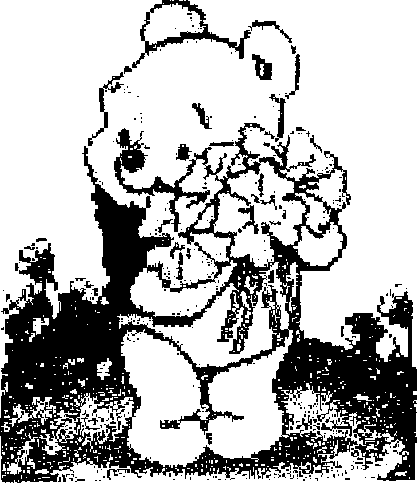 Визитная карточка проекта«Можно ли зимой играть с мячом напрогулке?»Авторы проекта Воспитатель Осипова Татьяна БорисовнаГБОУ ЦРР д/с У1958Город МоскваНазвание проекта«Можно ли зимой играть с мячом на прогулке?»Вид проектаИсследовательскийДлительность2 неделиКраткое содержаниеПроект разработан и проводился в рамках программы развития и воспитания детей дошкольного возраста «Детство», РГПУ им. А.И. Герцена, г. Санкт - Петербург.Проект включает этап предварительной работы: игры, целевые прогулки, беседы на темы социального развития, просмотр видеофильмов.В результате над проектом дети отвечают на основной вопрос: Каким мячом можно играть зимой на улице? Какие мячи вы знаете? Что можно использовать вместо мяча на зимней прогулке и для каких игр?Дети совместно со взрослыми учатся находить информацию из разных источников, коллективно решать проблему, получать, в результате реализации проекта продукт самостоятельной деятельности: собрание игр для зимней прогулки с разными мячами, мини - книжки «Мой весёлый мяч для улицы»Предметная областьИгровая деятельностьВозрастная группаПодготовительнаяОснова проекта.Содержание, соответствующее образовательным стандартамЦелью проекта является изучение свойств материала под воздействием температуры, развитие познавательной активностиВопросы и процесс их формирования:Что я знаю о мячах?Из чего делали первые мячи?В какие игры с мячом можно играть зимой на прогулке?Чем можно заменить мяч на прогулке?Показатели развития:      Устойчивая познавательная активность на протяжении проекта;  Сформированность основы исследовательского поведения;  Совместно - самостоятельное формулирование вопросов и проблем, осуществление поисковой деятельности.Дидактические задачи и методические целиПосле завершения проекта дошкольники смогут:  Формулировать с помощью взрослого найденную проблему;  Вести поисковую работу по решению проблемы, используя доступные  информационные ресурсы (в том числе Интернет);  Устанавливать причинно-следственные связи;  Обобщать и оценивать факты, формулировать и представлять личную точку зрения.Вопросы, направляющие проектОсновной вопрос: можно ли зимой играть мячом на прогулке?Вопросы учебной темы:Какие бывают мячи?Чем можно заменить мяч на прогулке зимой?Вопросы по содержанию:Какие игры с мячом вы знаете?В какие игры с мячом можно играть зимой на прогулке?Почему резиновым мячом нельзя играть зимой на улице?Из чего сделан мяч для игры в «Хоккей с мячом»?График оцениванияОписание методов оцениванияНа начальном этапе проекта, в процессе заполнения карты - панно обобщаются знания детей о МЯЧЕ (символы), обсуждаются предложения детей о желаемых познаниях из области свойств предметов. Составляется примерный план проекта – матрица идеи.Завершается проект после практического подтверждения гипотезы, обобщения материала проекта как теоретического – в виде новых познаний, так и экспериментально - поискового.Оценивается уровень сформированности представлений о свойствах различных материалов; об игровой культуре поведения; творческий подход в поиске решений; логика представления материала, а также уровень коммуникативных умений дошкольников.Сведения о проектеНеобходимые начальные знания Сформираванность представлений детей о «не живой» природе.   (Н.Н.Кондратьева Программа экологического образования детей «Мы», раздел «»). Освоение раздела программы «Детство» - «В игре ребёнок развивается, познаем мир, общаемся». Умения работы с различными источниками информации (с помощью взрослого).Учебные мероприятияВводная часть 1 занятие.Проект начинается с беседы о мячах и рассматривания разных мячей. Рисование и рассказывание о своём детском мяче. Выставка детских рисунков.Основная часть 2 занятие.Проблему создаёт воспитатель, который приносит с зимней прогулки испорченный резиновый мяч и предлагает детям поиграть в него. Проводится коллективное обсуждение возникшей проблемы: «Почему мяч сдулся?». Заполняется Сундук познаний - вопросы детей к поиску.Домашнее задание: поиск информации из различных источников совместно с родителями: каким мячом можно играть зимой на улице? Какие зимние детские игры с мячом мы любим?Защита проекта 3 занятие.Проведение дня зимних игр с мячом. Проводится коллективное обсуждение детских поисков, ответов на вопросы.Обобщение материала: фоторепортаж.Третий и особо ответственный этап исследовательского  проекта – это обсуждение завершённой работы. Он складывается из ответов на 3 вопроса:- Что хорошо?- Что плохо?- Что надо сделать, чтобы на следующий раз получилось лучше?Посещение мини - музея «Мой весёлый, звонкий мяч!» в средней группе детского сада.До работы над проектомСовместная проектная деятельность детей и взрослыхНа этапе завершения работы над проектом Карта – панно с представлениями дошкольников о мяче; План работы по проекту; Заполнениематрицы идей Листы планирования работы над проектом (символически обозначенные); Фотоматериал; Рисованная книжка «Мой веселый звонкий мяч!»; Обсуждение результатов. Представление результатов исследований в виде рисованных книжек «Мой весёлый, звонкий мяч!» Фотосессия «Мяч вышел на прогулку»